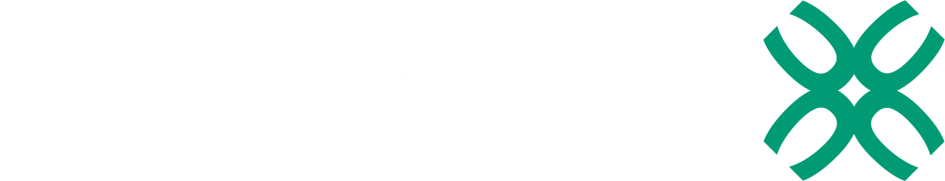 2018/2019  AUGMENT SKI 試乗会ここ数年オリンピックやワールドカップ等世界のスキーシーンで注目されている、AUGMENT(旧CROC)SKIの試乗会を開催することとなりました。以下の内容で開催いたしますので本場オーストリアのハンドメイドスキーAUGMENTにご興味のある方、ご参加ください。また、今回はスキー場様、スタッフの方々の協力でポールでの試乗もできます。滑走距離約400ｍ(GSで12～13旗門)のバーンを使っての本格的なTESTが可能です。場所：白樺湖ロイヤルヒル日程：2月22日(金)～24日(日)開催時間：22日(金)　12：00～16：00　　　　　23日(土)　 9：00～16：00          24日(日)   9：00～14：00　　(変更有)協力；白樺湖ロイヤルヒルスキー場、ポールトレーニングクラブ(スノーラグハウス)　　　　参加資格：AUGMENT　SKIに興味のある方料金：￥500(学生￥300)／日　　　ポール滑走の場合プラス￥５00(学生￥２00)／日備考：試乗スキーは約16～20台ですのでお待ちいただくこともあります。　　　当日はZANDONAプロテクターの試着もできます。推奨宿泊施設：白樺湖ロイヤルホテル問い合わせ：BIG M SNOW PLAN　担当　大山 (072-228-1977)、bigm@kuuwax.com＊参加ご希望の方、事前にご連絡いただければ、幸いです。